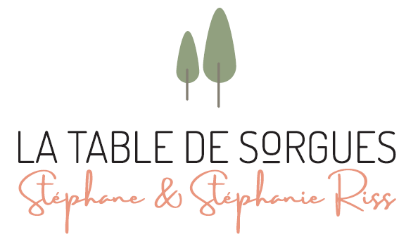 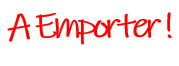 Le Menu Complet (entrée, plat et dessert) à 24 €Entrées :-Chirashi (riz à sushi) au Thon Frais et Avocats	 						 9.00 €-Ballotine de Caille au Foie Gras et Salade de Lentilles Vertes	   				 9.00 €-Tataki de Filet de Bœuf et Fine Ratatouille							 9.00 €Plats :- Suprême de Pintade Fermière, Poêlée de Gnocchis et Asperges Vertes et Fèves		 14.00 €-Filet de Canette aux Cerises, Polenta et Pastèque Grillée				   	 14.00 €-Nage de Poissons Safranée et Petits Légumes							 14.00 €Desserts :-Cheesecake Rhubarbe										5.00 €-Verrine Fraises Hibiscus et Financier Pistache						     	5.00 €-Verrine aux Abricots Poêlés, Mousse Fromage Blanc et Crumble			     	5.00 €Et en plus … du Pain Feuilleté (1€) - Fougasse aux Herbes (1€)Notre sélection de « Vins à Emporter » Les Rosés :A.O.C Gigondas « Romane Machotte »					2018		18.00 €Domaine Pierre Amadieu I.G.P Vaucluse								2018		10.00 €Domaine de l’Abbé DineLes Blancs :A.O.C Côtes du RhôneDomaine de l’Abbé Dine (Nathalie Raynaud)				2018		12.00 €Domaine Le Clos du Caillou « Le Bouquet des Garrigues »			2018		20.00 €I.G.P Ventoux « Léonides »Domaine Solence (50cl)							2019		10.00 €A.O.C Saint-Joseph « Silice »Domaine Coursodon								2019		32.00 €A.O.C Châteauneuf du Pape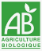 Domaine Chante Cigale (C. Favier)						2019		32.00 €Les Rouges :I.G.P VentouxDomaine Solence « Les 3 Pères » (J-Luc Isnard) (50cl)			2018		10.00 €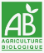 Château La Croix des Pins « Les 3 Villages » (JP Valade)			2017		14.00 €A.O.C Gigondas « Romane Machotte »Domaine Pierre Amadieu (50 cl)						2015		16.00 €A.O.C Saint Joseph « Silice »Domaine Coursodon								2018		32.00 €A.O.C Châteauneuf du PapeDomaine Chante Cigale (C. Favier)						2016		36.00 €Les Bulles :Maison Ruffin à EtogesA.O.C Champagne Brut « Chardonnay »							36.00 €